IZABRANI PREDSTAVNIK SPRSKE NACIONALNE MANJINE U OPĆINI MATULJIza predstavnika izabran jeRAJKO RADULOVIĆza zamjenika predstavnika izabran jeDRAGOLJUB STOJKOVIĆOPĆINA MATULJI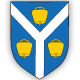 OPĆINA MATULJIOPĆINA MATULJIKLASA:   012-02/23-06/0001URBROJ: 2170-27-03-1-23-21KLASA:   012-02/23-06/0001URBROJ: 2170-27-03-1-23-21